PurposeThis is a template of the Performance Review form for leaders who had an employee transfer into their department during the performance year in question. The employee’s previous leader should use this document template to complete the review and send it to the employee’s new leader. The new leader can incorporate this feedback into the employee’s Performance Review.  When entering this information in Talent Connect, you will need to select a Rating in the system for each category. You can then copy and paste Leader Comments into the spaces provided in Talent Connect.To copy and paste into Talent Connect:Use your cursor to highlight the text you wish to copy from the template.Right click with your mouse and select Copy.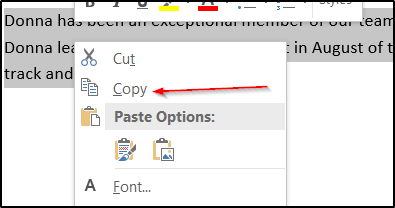 Click in the appropriate Managers Comments box in Talent Connect.Right click with your mouse and select Paste.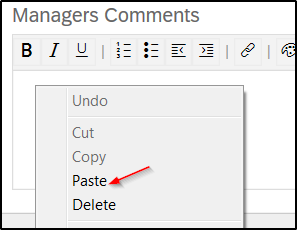 Your comments have been pasted into the review form. 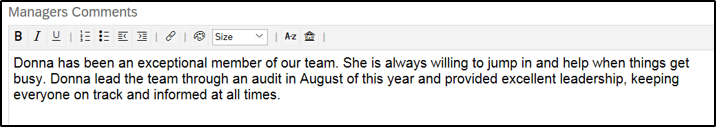 Performance Review TemplateEmployee Name: ___________________________________ 		Performance Year: ________Performance to GoalsFor the employee’s primary position, provide a rating for each goal the employee has. Rating DefinitionsExceptional – Key contributor and role model to fulfilling organizational goalsExceeds Expectations – Accomplishments frequently exceed expectations in achieving organizational goalsMeets Expectations – Achieves organizational goals as writtenNeeds Improvement – Organizational goals are not consistently achieved as writtenUnsatisfactory – Organizational goals are not achievedCommitmentsRatings DefinitionsExceptional – A role model and inspiration that consistently surpasses demonstrating Fairview’s 10 CommitmentsExceeds Expectations – A role model who consistently exceeds expectations in demonstrating Fairview’s 10 CommitmentsMeets Expectations – Consistently demonstrates Fairview’s 10 Commitments as they are writtenNeeds Improvement – Inconsistently demonstrates Fairview’s 10 CommitmentsUnsatisfactory – Consistently lacks demonstration of Fairview’s 10 CommitmentsFunctional ExcellenceRatings DefinitionsExceptional – Performance levels consistently far exceed expectations, a role model and teacher to othersExceeds Expectations – Performance consistently exceeds expectations due to high quality of workMeets Expectations – Performance consistently and clearly meets expectations related to the key functions of the roleNeeds Improvement – Performance does not consistently meet expectations in quality of workUnsatisfactory – Performance is consistently below expectations in quality of workIndividual Development Goal(s)Performance to Goals: Performance to Goals is the performance and accomplishments to organizational goals during evaluation period.Rating (required – see ratings below):ExceptionalExceeds ExpectationsMeets ExpectationsNeeds ImprovementUnsatisfactoryLeader’s Comments (required):Commitments: The Fairview Commitments guide behaviors that help achieve our organizational mission and vision. Respect for People and Continuous Improvement are the overarching Guiding Principles of our Commitments.  Please choose one rating to represent how well the employee exhibits all 10 Commitments. Add comments to describe how the employee specifically demonstrates the Respect for People and Continuous Improvement Commitments. A rating is required.Note: Most employees will fall into the “Meets Expectations” category.Rating (required – see ratings below):ExceptionalExceeds ExpectationsMeets ExpectationsNeeds ImprovementUnsatisfactoryLeader’s Comments (required):Functional Excellence: Functional Excellence is the contribution to the organization and execution of daily work during the evaluation period.Rating (required – see ratings below):ExceptionalExceeds ExpectationsMeets ExpectationsNeeds ImprovementUnsatisfactoryLeader’s Comments (required):Individual Development goal(s): These should describe areas the employee wants to focus on growing or becoming better at. Because development can take many forms, and on different timelines, Individual Development Goals are not rated.Summary: In Talent Connect, leaders will see a calculated rating that reflects the employee’s Goals, Functional Excellence, and Commitments ratings and add comments.Summary Comments: 